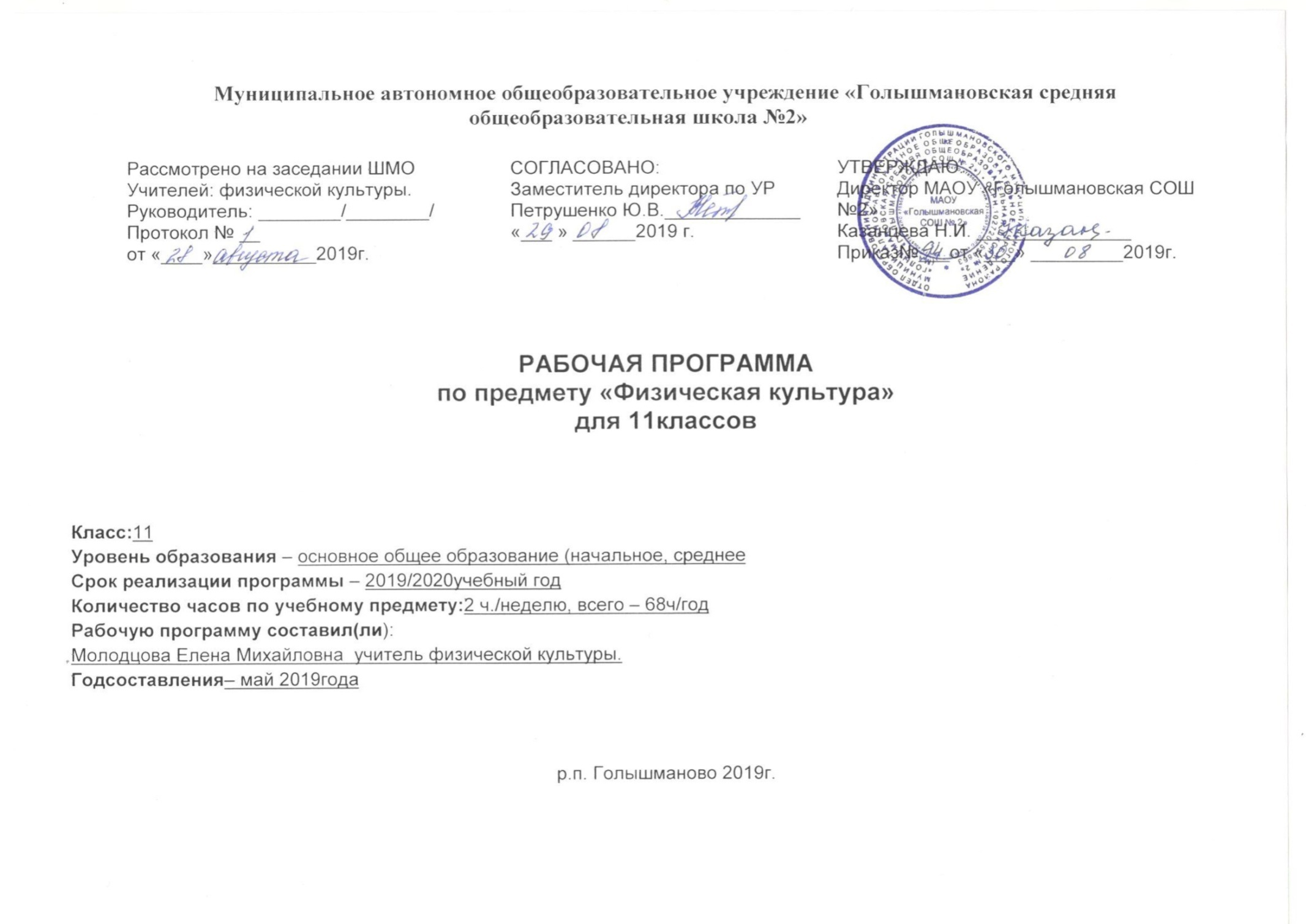 ПОЯСНИТЕЛЬНАЯ ЗАПИСКАРабочая программа по физической культуре для 11 класса составлена на основе приказ Министерства образования РФ от 05 марта 2004 года №1089 «Об утверждении федерального компонента государственных образовательных стандартов начального общего, основного общего и среднего (полного) общего образования», примерной программы по физической культуре 1-11 классов. – М.: Просвещение, 2010 г. и авторской программы Лях В.И, Зданевич А.А. «Комплексная программа физического воспитания учащихся 1-11 классов». – М.: Просвещение, 2011 г.ТРЕБОВАНИЯ К УРОВНЮ ПОДГОТОВКИ УЧАЩИХСЯ 11 КЛАССА, ОБУЧАЮЩИХСЯ ПО ДАННОЙ ПРОГРАММЕрезультате изучения физической культуры на базовом уровне ученик должен: знать/понимать:влияние оздоровительных систем физического воспитания на укрепление здоровья, профилактику профессиональных заболеваний и вредных привычек;способы контроля и оценки физического развития и физической подготовленности;правила и способы планирования системы индивидуальных занятий физическими упражнениями различной направленности;уметь:выполнять индивидуально подобранные комплексы оздоровительной и адаптивной (лечебной) физической культуры, композиции ритмической и аэробной гимнастики, комплексы упражнений атлетической гимнастики;выполнять простейшие приемы самомассажа и релаксации;преодолевать искусственные и естественные препятствия с использованием разнообразных способов передвижения;выполнять приемы защиты и самообороны, страховки и самостраховки;осуществлять творческое сотрудничество в коллективных формах занятий физической культурой;использовать приобретенные знания и умения в практической деятельности и повседневной жизни для:повышения работоспособности, укрепления и сохранения здоровья;подготовки к профессиональной деятельности и службе в Вооруженных Силах Российской Федерации;организации и проведения индивидуального, коллективного и семейного отдыха, участия в массовых спортивных соревнованиях;активной творческой жизнедеятельности, выбора и формирования здорового образа жизни;понимания взаимосвязи учебного предмета с особенностями профессий и профессиональной деятельности, в основе которых лежат знания данному учебному предмету.Содержание учебного предмета «Физическая культура»Физическая культура и основы здорового образа жизниСовременные оздоровительные системы физического воспитания, их роль в формировании здорового образа жизни, сохранении творческой активности и долголетия, предупреждении профессиональных заболеваний и вредных привычек, поддержании репродуктивной функции.Основы законодательства российской федерации в области физической культуры, спорта, туризма, охраны здоровья.Оздоровительные мероприятия по восстановлению организма и повышению работоспособности: гимнастика при занятиях умственной и физической деятельностью; сеансы аутотренинга, релаксации и самомассажа, банные процедуры.Особенности соревновательной деятельности в массовых видах спорта; индивидуальная подготовка и требования безопасности.Физкультурно-оздоровительная деятельностьОздоровительные системы физического воспитания.Ритмическая гимнастика: индивидуально подобранные композиции из упражнений, выполняемых с разной амплитудой, траекторией, ритмом, темпом, пространственной точностью.Аэробика: индивидуально подобранные композиции из дыхательных, силовых и скоростно-силовых упражнений, комплексы упражнений на растяжение и напряжение мышц.Атлетическая гимнастика: индивидуально подобранные комплексы упражнений с дополнительным отягощением локального и избирательного воздействия на основные мышечные группы.Индивидуально-ориентированные здоровьесберегающие технологии: гимнастика при умственной и физической деятельности; комплексы упражнений адаптивной физической культуры; оздоровительные ходьба и бег.Спортивно-оздоровительная деятельностьПодготовка к соревновательной деятельности и выполнению видов испытаний (тестов) и нормативов, предусмотренных Всероссийскимфизкультурно-спортивным комплексом «Готов к труду и обороне» (ГТО); совершенствование техники упражнений в индивидуально подобранныхакробатических и гимнастических комбинациях (на спортивных снарядах); в беге на короткие, средние и длинные дистанции; прыжках в длину ивысоту с разбега; передвижениях на лыжах; плавании; совершенствование технических приемов и командно-тактических действий в спортивных играх(баскетболе, волейболе, футболе, мини-футболе); технической и тактической подготовки в национальных видах спорта. Прикладная физическаяподготовкаПриемы защиты и самообороны из атлетических единоборств. Страховка. Полосы препятствий. Кросс по пересеченной местности с элементамиспортивного ориентирования; передвижение различными способами с грузом на плечах по возвышающейся над землей опоре.Учебно-тематический планСписок литературыЛях В. И. Комплексная программа физического воспитания учащихся: 1-11 классы / В. И. Лях, А. А. Зданевич // Физкультура в школе. - 2004. 1-8.Лях В. И. Комплексная программа физического воспитания учащихся 1-11 классов / В. И. Лях, А. А. Зданевич. - М.: Просвещение, 2011. - 128 с.Настольная книга учителя физической культуры / авт.-сост. Г. И. Погадаев; под ред. Л. Б. Кофмана. -М.: Физкультура и спорт, 1998. - 496 с.Настольная книга учителя физической культуры : справ.-метод, пособие / сост. Б. И. Мишин. - М.: ООО «Изд-во ACT» ; ООО «Изд-во Астрель»,2003. - 526 с.Оценка качества подготовки выпускников средней (полной) школы по физической культуре / авт.-сост. А. П. Матвеев. Т. В. Петрова. - М. : Дрофа,2001.-128 с.Пояснительная записка к федеральному базисному учебному плану и примерный учебный план для общеобразовательных учреждений РФН Физкультура в школе. - 2006. - № 6.Физическое воспитание учащихся 10-11 классов : пособие для учителя / под ред. В. И. Ляха, Г. Б. Мейк-сона. - М.: Просвещение, 1998. - 112 с.КАЛЕНДАРНО-ТЕМАТИЧЕСКОЕ ПЛАНИРОВАНИЕучебного предмета «Физическая культура»Класс: 10 классУчитель: Молодцова Елена МихайловнаУчебный год – 2019/2020учебный годГолышманово, 2019КАЛЕНДАРНО-ТЕМАТИЧЕСКОЕ ПЛАНИРОВАНИЕ11 класс№ п/пВид программного материалаКоличество часов (уроков)Количество часов (уроков)КлассКласс111Базовая часть781.1Основы знаний о физической культуреВ процессе урока1.2Спортивные игры (баскетбол)161.3Гимнастика с элементами акробатики211.4Легкая атлетика231.5Лыжная подготовка182Вариативная часть242.1Волейбол24Итого1024.Тематическое планирование по физической культуре10класс4.Тематическое планирование по физической культуре10класс4.Тематическое планирование по физической культуре10класс4.Тематическое планирование по физической культуре10класс№разделытемаКоличество часов  отведенное на основе темы.1Спортивные игры «баскетбол»-Баскетбол ТБ на уроках баскетбола. Сохранений творческой активности и долголетия, предупреждений профессиональных заболеваний и вредных привычек, поддержании репродуктивной функций.-Баскетбол. Терминология спортивной игры «баскетбол».-Баскетбол техника владения мячом.-Баскетбол. Техника перемещений. Основы законодательства российской федераций в области физической культуры, спорта, туризма, охрану здоровья.-Баскетбол. Индивидуальные, групповые и командные атакующие и защитные тактические действия.-Баскетбол. Правила игры. Оздоровительные мероприятия по востоновлению организма и повышению работоспособности: гимнастика при занятиях умственной и физической деятельности.-Баскетбол. Сеансы аутотренинга, релаксаций и самомассажа ,банные процедуры.-Баскетбол. Совершенствование передвижений и остановок игрок. -Баскетбол. Совершенствование передвижений и остановок игрока.-Баскетбол. Передач мяча различными способами в движений с сопротивлением.-Баскетбол.  Передачи мяча различными способами в движений с сопротивлением.-Баскетбол. Ведение мяча с  сопротивлением.-Баскетбол. Ведение мяча с сопротивлением. Особенности соревновательной деятельности в массовых видах спорта. Индивидуальная подготовка и требования безопасности.-Баскетбол. Броски мяча в прыжке со средней дистанций с  сопротивлением.-Баскетбол. Бросок  мяча в прыжке со средней дистанций с сопротивлением.  -Баскетбол. Индивидуальные действия в защите»выравнивание, выбивание, накрытие броска»1ч1ч1ч1ч1ч1ч1ч1ч1ч1ч1ч1ч1ч1ч1ч1ч1ч1ч1ч2Гимнастика с элементами акробатики-ТБ на уроках гимнастики. Висы и упоры. Опорный прыжок.-Висы и упоры. Опорный прыжок. Основы биомеханики гимнастических упражнений.-Висы и упоры. Опорный прыжок. Влияние гимнастических упражнений на телосложение, воспитание волевых качеств.-Висы и упоры. Опорный прыжок. Особенности методики занятий с младшими школьниками.-Висы и упоры. Опорный прыжок. Оказание первой помощи при травмах-Висы и упоры. Опорный прыжок-Висы и упоры. Опорный прыжок.-Висы и упоры. Опорный прыжок-Висы и упоры. Опорный прыжок. Подтягивание на результат «подготовка к сдаче норматива ВФСКГТО»-Акробатические упражнения, лазание.  Длинный кувырок через препятствие 90см.-Акробатические упражнения, лазание. Длинный кувырок через препятствие 90см.-Акробатические лазание. Стойка помощью.-Акробатические упражнения, лазание. Прыжки в глубину.-Акробатические упражнения, лазание. Кувырок назад из стойки на руках.-Акробатические упражнения, лазание. Кувырок назад из стойки на руках.-Акробатические упражнения,  ОРУ с предметами.-Акробатические упражнения, ОРУ с предметами.-Акробатические упражнения, лазание, прыжок через коня.-Акробатические упражнения, лазание, прыжок через коня.-Акробатические упражнения,  лазание, прыжок через коня. Наклон вперед из положения стоя «Подготовка к сдаче норматива ВФСК ГТО»-Акробатические упражнения,  лазания. Кувырок назад из стойки на руках.1ч1ч1ч1ч1ч1ч1ч1ч1ч1ч1ч1ч1ч1ч1ч1ч1ч1ч1ч1ч1ч1ч1ч3Легкая атлетика-Водный урок ТБ на уроках легкой атлетики. Спринтерский бек.-Спринтерский бег. Биомеханические основы техники бега, прыжков и метаний. Подтягивание на результат «подготовка к сдаче норматива ВФСК ГТО»-Спринтерский бег. Основные механизмы энергообеспечения ла-ких упражнения.-Спринтерский бег . Виды соревнований по ла и рекорды. Подготовка к сдаче норматива ВФСК ГТО.-Прыжок в длину. Дозирование нагрузки при занятиях бегом, прыжками и метанием. Современные оздоровительные системы физического воспитания, их роль формировании здорового образа жизни.-Прыжок в длину прикладное значение ла-ких упражнений. Прыжок в длину с места «подготовка к здаче норматива ВФСК ГТО» -Прыжок в длину. Доврачебная помощь при травмах. Подготовка к сдаче норматива ВФСК ГТО.-Метание . Правила соревнований.-Метание гранаты из различных положений-Метание . Подготовка сдаче норматива ВФСК ГТО .-Т.Б. на уроках кроссовой подготовки. Бег по пересеченной местности-Т.Б. на уроках кроссовой подготовки. Бег по пересеченной местности.-Бег по пересеченной местности. Биомеханические основы техники бега, прыжков и метаний.-Бег по пересеченной местности. Основы механизма энергообеспечения ла-ских. Упражнений.-Бег по пересеченной местности. Виды соревнований по легкой атлетике и рекорды. Подготовка к сдаче нориотива  ВФСК ГТО  .-Т.Б. на уроках легкой атлетики. Спринтерский бег. Прыжок высоту.-Спринтерский бег. Прыжок высоту. Дозирование нагрузки при занятиях бегом,  прыжками и метанием. Подготовка к сдаче норматива ВФСК ГТО.-Спринтерский бег. Прыжок в высоту. Прикладное значение легкой атлетики упражнений.-Спринтерский высоту. Комплексы упражнений адаптивной физической культуры оздоровительные ходьба и бег.-Спринтерский бег. Прыжок в высоту . Доврачебная помощь при травмах . Подготовка к сдаче  нормотива ВФСК ГТО.-Метание .Правило соревнований.-Метание.-Метание. Подготовка к сдаче норматива ФВСК ГТО.1ч1ч1ч1ч1ч1ч1ч1ч1ч1ч1ч1ч1ч1ч1ч1ч1ч1ч1ч1ч1ч1ч1ч1ч4Лыжная подготовка-Лыжная подготовка. Т.Б. на уроках лыжной подготовки.-Лыжная подготовка. Правила проведения самостоятельных занятий.-Лыжная подготовка. Особенности физической подготовки лыжника.-Лыжная подготовка. Основные элементы тактики в лыжных гонках.-Лыжная подготовка. Правила соревнований.-Лыжная подготовка. Первая помощь при травмах и обморожениях.-Лыжная подготовка. Согласованность движений рук и ног в переходе со свободным движением рук.-Лыжная подготовка. Контрольные нормативы на дистанций. Подготовка к сдаче норматива ВФСК ГТО.-Лыжная подготовка.-Лыжная подготовка. Повороты упором.-Лыжная подготовка. Переход спопеременным ходом на одновременные.-Лыжная подготовка. Торможение и поворот «плугом».-Лыжная подготовка. Элементы тактики лыжных гонок: распределение сил, лидирование, обгон, финиширование.-Лыжная подготовка. Подъем, пуски, торможения.-Лыжная подготовка. Прохождения дистанций 4км.-Лыжная подготовка. Контрольный норматив на дистанций 5км(юноши), 3км (девушки) (коньковый ход). Подготовка к сдаче норматива ВФСК ГТО.-Лыжная подготовка.-Лыжная подготовка.1ч1ч1ч1ч1ч1ч1ч1ч1ч1ч1ч1ч1ч1ч1ч1ч1ч1ч1ч5Волейбол.-Т.Б. на уроках спортивных игр. Волейбол. Индивидуальная подготовка и требования безопасности.-Волейбол. Терминология спортивной игры(волейбол).-Волейбол. Техника владения мячом.-Волейбол. Техника перемещений.-Волейбол. Индивидуальные, групповые и командные атакующие и защитные тактические действия.-Волейбол. Влияние игровых упражнений на развитие координационных способностей, психические процессы, воспитание нравственных и солевых качеств.-Волейбол. Правило игры.-Волейбол. Комбинаций  из передвижений и остановок игрока.-Волейбол. Верхняя передача мяча в прыжке.-Волейбол. Верхняя передача мяча в прыжке.-Волейбол. Верхняя передача мяча в прыжке.-Волейбол. Прием мяча двумя руками снизу.-Волейбол. Прием мяча двумя руками снизу.-Волейбол. Прямой нападающий удар через сетку.-Волейбол. Прямой нападающий удар через сетку. -Волейбол. Верхняя передача мяча в шеренгах со сменой мест.-Волейбол. Верхняя передача мяча в шеренгах со сменой мест.-Волейбол. Зону.-Волейбол. Одиночное блокирование.-Волейбол. Одиночное блокирование.-Волейбол . Нижняя прямая  подача, прием мяча от сетки.-Волейбол. Нижняя прямая подача, прием мяча от сетки.-Волейбол. Верхняя прямая подача прием подачи.-Волейбол. Верхняя прямая подача прием подачи.1ч1ч1ч1ч1ч1ч1ч1ч1ч1ч1ч1ч1ч1ч1ч1ч1ч1ч1ч1ч1ч1ч1ч1чСОГЛАСОВАНОЗаместитель директора по УРМАОУ «Голышмановская СОШ №2»________________    Петрушенко Ю.В. «____» _______________ 20_____г. Приложение №___ к Рабочей программе учителя утвержденной приказом директора по школе от «__» _______20______ № _______№Тема раздела, урокаТема раздела, урокаТема раздела, урокаТема раздела, урокаТема раздела, урокаТема раздела, урокаКол-воЭлементы содержанияДомашнееДатачасовзаданиепроведенияпроведенияплафактн1Вводный урок по Т.Б.Вводный урок по Т.Б.Вводный урок по Т.Б.Вводный урок по Т.Б.1Низкий старт до 40 м. Стартовый разгон. Бег по дистанцииРазработать памятку по3.09.Т.Б. на уроках легкой атлетики.Т.Б. на уроках легкой атлетики.Т.Б. на уроках легкой атлетики.Т.Б. на уроках легкой атлетики.Т.Б. на уроках легкой атлетики.Т.Б. на уроках легкой атлетики.70-80 м. Эстафетный бег. Специальные беговые упражнения.технике безопасностиСпринтерский бегСпринтерский бегСпринтерский бег70-80 м. Эстафетный бег. Специальные беговые упражнения.технике безопасностиСпринтерский бегСпринтерский бегСпринтерский бегРазвитие скоростно-силовых качеств. Инструктаж по Т.Б.технике безопасностиСпринтерский бегСпринтерский бегСпринтерский бегРазвитие скоростно-силовых качеств. Инструктаж по Т.Б.Развитие скоростно-силовых качеств. Инструктаж по Т.Б.2СпринтерскийСпринтерскийбег.1Низкий старт до 40 м. Стартовый разгон. Бег по дистанцииСтр.149-1503.09.БиомеханическиеБиомеханическиеБиомеханическиеосновыосновытехники70-80 м. Эстафетный бег. Специальные беговые упражнения.бега,прыжковпрыжковиметаний.Развитие скоростно-силовых качеств. Биохимические основыПодтягиваниеПодтягиваниенарезультатбега(Подготовка   к   сдаче   норматива(Подготовка   к   сдаче   норматива(Подготовка   к   сдаче   норматива(Подготовка   к   сдаче   норматива(Подготовка   к   сдаче   норматива(Подготовка   к   сдаче   нормативабега(Подготовка   к   сдаче   норматива(Подготовка   к   сдаче   норматива(Подготовка   к   сдаче   норматива(Подготовка   к   сдаче   норматива(Подготовка   к   сдаче   норматива(Подготовка   к   сдаче   нормативаВФСК ГТО.).ВФСК ГТО.).3СпринтерскийСпринтерскийбег.ОсновныеОсновные1Низкий старт до 40 м. Стартовый разгон. Бег по дистанцииСтр. 150-15110.09механизмы  энергообеспечения  л/а-механизмы  энергообеспечения  л/а-механизмы  энергообеспечения  л/а-механизмы  энергообеспечения  л/а-механизмы  энергообеспечения  л/а-механизмы  энергообеспечения  л/а-70-80  м.  Финиширование.  Эстафетный  бег.  Специальныеких упражнений.ких упражнений.ких упражнений.беговые упражнения. Развитие скоростно-силовых качеств.Биохимические основы бега4СпринтерскийСпринтерскийбег.бег.Виды1Бег на результат 100 м. Эстафетный бег. Развитие скоростныхСтр. 152-1531009соревнований  по  л/а  и  рекорды.соревнований  по  л/а  и  рекорды.соревнований  по  л/а  и  рекорды.соревнований  по  л/а  и  рекорды.соревнований  по  л/а  и  рекорды.соревнований  по  л/а  и  рекорды.способностейПодготовка   к   сдачеПодготовка   к   сдачеПодготовка   к   сдачеПодготовка   к   сдаченормативанормативаВФСК ГТО.ВФСК ГТО.6Прыжоквдлину.длину.ПрикладноеПрикладное1Прыжок в длину способом «прогнувшись» с 13-15 беговыхРазработать памятку по18.09.значениел/а-кихупражнений.значениел/а-кихупражнений.значениел/а-кихупражнений.значениел/а-кихупражнений.значениел/а-кихупражнений.значениел/а-кихупражнений.шагов. Отталкивание. Челночный бег. Специальные беговыетехнике безопасностиПрыжоквдлинудлинусместаупражнения.Развитиескоростно-силовыхкачеств.(Подготовка   к   сдаче   норматива(Подготовка   к   сдаче   норматива(Подготовка   к   сдаче   норматива(Подготовка   к   сдаче   норматива(Подготовка   к   сдаче   норматива(Подготовка   к   сдаче   нормативаБиохимические основы прыжковВФСК ГТО).ВФСК ГТО).7Прыжоквдлину.длину.ДоврачебнаяДоврачебная1Прыжок в длину на результат. Развитие скоростно-силовыхСтр.157-15819.09помощь при травмах. Подготовка кпомощь при травмах. Подготовка кпомощь при травмах. Подготовка кпомощь при травмах. Подготовка кпомощь при травмах. Подготовка кпомощь при травмах. Подготовка ккачествсдаче норматива ВФСК ГТО.сдаче норматива ВФСК ГТО.сдаче норматива ВФСК ГТО.сдаче норматива ВФСК ГТО.сдаче норматива ВФСК ГТО.сдаче норматива ВФСК ГТО.8Метание. Правила соревнований.Метание. Правила соревнований.Метание. Правила соревнований.Метание. Правила соревнований.Метание. Правила соревнований.Метание. Правила соревнований.1Метание мяча на дальность с 5-6 беговых шагов. ОРУ.Стр. 163-16525.09.Челночный бег. Развитие скоростно-силовых качеств.Биохимическая основа метания9Метание гранаты из различныхМетание гранаты из различныхМетание гранаты из различныхМетание гранаты из различных1Метание гранаты из различных положений. ОРУ. ЧелночныйСтр. 156-15726.09.положений.положений.бег. Развитие скоростно-силовых качеств. Соревнования полегкой атлетике, рекорды10Метание. Подготовка к   сдачеМетание. Подготовка к   сдачеМетание. Подготовка к   сдачеМетание. Подготовка к   сдаче1Метание гранаты на дальность. ОРУ. Развитие скоростно-Комплекс упражнений 12.10.норматива ВФСК ГТО.норматива ВФСК ГТО.норматива ВФСК ГТО.норматива ВФСК ГТО.силовых качеств11Т.Б.наурокахкроссовой1ТБ   на   уроках   кроссовой   подготовки.   Бег   20   минут.Разработать памятку по3.10.подготовки.подготовки.Бег  попересеченнойПреодоление  горизонтальных  препятствий.  Специальныетехнике безопасностиподготовки.подготовки.Бег  попересеченнойбеговые упражнения. Спортивные игры (футбол). Развитиеместности.местности.беговые упражнения. Спортивные игры (футбол). Развитиеместности.местности.выносливости. Соревнования по легкой атлетике, рекордывыносливости. Соревнования по легкой атлетике, рекорды12Баскетбол.Баскетбол.Т.Б.   на    урокахТ.Б.   на    уроках1Совершенствование   передвижений   и   остановок   игрокаРазработать памятку по9.10.баскетбола Сохранении творческойбаскетбола Сохранении творческойбаскетбола Сохранении творческойбаскетбола Сохранении творческойПередачи мяча различными способами на месте. Бросок мячатехнике безопасностиактивности и долголетия,активности и долголетия,активности и долголетия,активности и долголетия,в движении. Быстрый прорыв. Развитие скоростных качеств.предупреждениипредупреждениипредупрежденииИнструктаж по ТБпрофессиональных заболеваний ипрофессиональных заболеваний ипрофессиональных заболеваний ипрофессиональных заболеваний ивредных привычек, поддержаниивредных привычек, поддержаниивредных привычек, поддержаниивредных привычек, поддержаниирепродуктивной функциирепродуктивной функциирепродуктивной функциирепродуктивной функции13Баскетбол.Баскетбол.ТерминологияТерминология1Совершенствование   передвижений   и   остановок   игрока.Стр. 142-14310.10.спортивной игры (баскетбол).спортивной игры (баскетбол).спортивной игры (баскетбол).спортивной игры (баскетбол).Передачи мяча различными способами на месте. Бросок мячав движении. Быстрый прорыв. Развитие скоростных качеств14Баскетбол.  ТехникаБаскетбол.  ТехникаБаскетбол.  Техникавладения1Совершенствование   передвижений   и   остановок   игрока.Стр. 144-14516.10.мячом.мячом.Передачи мяча различными способами на месте. Бросок мячав движении. Быстрый прорыв. Развитие скоростных качеств15Баскетбол. Техника перемещений.Баскетбол. Техника перемещений.Баскетбол. Техника перемещений.Баскетбол. Техника перемещений.1Совершенствование  передвижений   и   остановок   игрока.Повторить строевые17.10.Основы законодательстваОсновы законодательстваОсновы законодательстваОсновы законодательстваПередачи мяча различными способами в движении. Бросокупражненияроссийской федерации в областироссийской федерации в областироссийской федерации в областироссийской федерации в областимяча  в  прыжке  со  средней  дистанции.  Зонная  защита.физической культуры, спорта,физической культуры, спорта,физической культуры, спорта,физической культуры, спорта,Развитие скоростных качествтуризма, охраны здоровья.туризма, охраны здоровья.туризма, охраны здоровья.туризма, охраны здоровья.16Баскетбол.Баскетбол.Индивидуальные,Индивидуальные,1Совершенствование   передвижений   и   остановок   игрокаПовторить строевые23.10.групповыегрупповыеикомандныеПередачи мяча различными способами в движении. Бросокупражненияатакующиеатакующиеизащитныемяча в прыжке со средней дистанции. Зонная защитатактические действия.тактические действия.тактические действия.тактические действия.Развитие скоростных качеств17Баскетбол. Правила игры.Баскетбол. Правила игры.Баскетбол. Правила игры.1Совершенствование   передвижений   и   остановок   игрокаСтр. 140-14124.10.Оздоровительные мероприятия поОздоровительные мероприятия поОздоровительные мероприятия поОздоровительные мероприятия поПередачи мяча различными способами в движении. Бросоквосстановлению организма ивосстановлению организма ивосстановлению организма ивосстановлению организма имяча в прыжке со средней дистанции. Зонная защита.повышению работоспособности:повышению работоспособности:повышению работоспособности:повышению работоспособности:Развитие скоростных качествгимнастика при занятияхгимнастика при занятияхгимнастика при занятияхгимнастика при занятияхРазвитие скоростных качествгимнастика при занятияхгимнастика при занятияхгимнастика при занятияхгимнастика при занятияхумственной и физическойумственной и физическойумственной и физическойумственной и физическойдеятельностью;.деятельностью;.деятельностью;.18Баскетбол..  Сеансы  аутотренинга,Баскетбол..  Сеансы  аутотренинга,Баскетбол..  Сеансы  аутотренинга,Баскетбол..  Сеансы  аутотренинга,1Совершенствование   передвижений   и   остановок   игрока.Изучение нового мате-6.11.релаксации и самомассажа, банныерелаксации и самомассажа, банныерелаксации и самомассажа, банныерелаксации и самомассажа, банныеПередачи   мяча   различными   способами   в   движении   сриалапроцедурыпроцедурысопротивлением.  Ведение  мяча  с  сопротивлением.  Бросокмяча  в  прыжке  со  средней  дистанции  с  сопротивлением.мяча  в  прыжке  со  средней  дистанции  с  сопротивлением.мяча  в  прыжке  со  средней  дистанции  с  сопротивлением.мяча  в  прыжке  со  средней  дистанции  с  сопротивлением.мяча  в  прыжке  со  средней  дистанции  с  сопротивлением.мяча  в  прыжке  со  средней  дистанции  с  сопротивлением.Зонная защита Развитие скоростных качествЗонная защита Развитие скоростных качествЗонная защита Развитие скоростных качествЗонная защита Развитие скоростных качествЗонная защита Развитие скоростных качеств19Баскетбол.СовершенствованиеСовершенствование1СовершенствованиеСовершенствованиепередвиженийиостановокигрока.Стр. 147-1487.11передвижений и остановок игрок.передвижений и остановок игрок.передвижений и остановок игрок.Передачи  мяча  различными  способами  в  движении  сПередачи  мяча  различными  способами  в  движении  сПередачи  мяча  различными  способами  в  движении  сПередачи  мяча  различными  способами  в  движении  сПередачи  мяча  различными  способами  в  движении  сПередачи  мяча  различными  способами  в  движении  ссопротивлением.  Ведение  мяча  с  сопротивлением.  Бросоксопротивлением.  Ведение  мяча  с  сопротивлением.  Бросоксопротивлением.  Ведение  мяча  с  сопротивлением.  Бросоксопротивлением.  Ведение  мяча  с  сопротивлением.  Бросоксопротивлением.  Ведение  мяча  с  сопротивлением.  Бросоксопротивлением.  Ведение  мяча  с  сопротивлением.  Бросокмяча  в  прыжке  со  средней  дистанции  с  сопротивлением.мяча  в  прыжке  со  средней  дистанции  с  сопротивлением.мяча  в  прыжке  со  средней  дистанции  с  сопротивлением.мяча  в  прыжке  со  средней  дистанции  с  сопротивлением.мяча  в  прыжке  со  средней  дистанции  с  сопротивлением.мяча  в  прыжке  со  средней  дистанции  с  сопротивлением.Зонная защита. Развитие скоростных качествЗонная защита. Развитие скоростных качествЗонная защита. Развитие скоростных качествЗонная защита. Развитие скоростных качествЗонная защита. Развитие скоростных качеств20Баскетбол.СовершенствованиеСовершенствование1СовершенствованиеСовершенствованиепередвиженийиостановокигрока.Комплекс упражнений 113.11.передвижений и остановок игрока.передвижений и остановок игрока.передвижений и остановок игрока.Передачи   мяча   различными   способами   в   движении   сПередачи   мяча   различными   способами   в   движении   сПередачи   мяча   различными   способами   в   движении   сПередачи   мяча   различными   способами   в   движении   сПередачи   мяча   различными   способами   в   движении   сПередачи   мяча   различными   способами   в   движении   ссопротивлением.  Ведение  мяча  с  сопротивлением.  Бросоксопротивлением.  Ведение  мяча  с  сопротивлением.  Бросоксопротивлением.  Ведение  мяча  с  сопротивлением.  Бросоксопротивлением.  Ведение  мяча  с  сопротивлением.  Бросоксопротивлением.  Ведение  мяча  с  сопротивлением.  Бросоксопротивлением.  Ведение  мяча  с  сопротивлением.  Бросокмяча  в  прыжке  со  средней  дистанции  с  сопротивлением.мяча  в  прыжке  со  средней  дистанции  с  сопротивлением.мяча  в  прыжке  со  средней  дистанции  с  сопротивлением.мяча  в  прыжке  со  средней  дистанции  с  сопротивлением.мяча  в  прыжке  со  средней  дистанции  с  сопротивлением.мяча  в  прыжке  со  средней  дистанции  с  сопротивлением.Индивидуальные действия в защите (вырывание, выбивание,Индивидуальные действия в защите (вырывание, выбивание,Индивидуальные действия в защите (вырывание, выбивание,Индивидуальные действия в защите (вырывание, выбивание,Индивидуальные действия в защите (вырывание, выбивание,Индивидуальные действия в защите (вырывание, выбивание,накрытие броска). Развитие скоростных качествнакрытие броска). Развитие скоростных качествнакрытие броска). Развитие скоростных качествнакрытие броска). Развитие скоростных качествнакрытие броска). Развитие скоростных качеств21Баскетбол.Передачимяча1СовершенствованиеСовершенствованиепередвиженийиостановокигрока.Комплекс упражнений 114.11.различными способами в движенииразличными способами в движенииразличными способами в движенииПередачи   мяча   различными   способами   в   движении   сПередачи   мяча   различными   способами   в   движении   сПередачи   мяча   различными   способами   в   движении   сПередачи   мяча   различными   способами   в   движении   сПередачи   мяча   различными   способами   в   движении   сПередачи   мяча   различными   способами   в   движении   сс сопротивлением.с сопротивлением.сопротивлением.  Ведение  мяча  с  сопротивлением.  Бросоксопротивлением.  Ведение  мяча  с  сопротивлением.  Бросоксопротивлением.  Ведение  мяча  с  сопротивлением.  Бросоксопротивлением.  Ведение  мяча  с  сопротивлением.  Бросоксопротивлением.  Ведение  мяча  с  сопротивлением.  Бросоксопротивлением.  Ведение  мяча  с  сопротивлением.  Бросокмяча  в  прыжке  со  средней  дистанции  с  сопротивлением.мяча  в  прыжке  со  средней  дистанции  с  сопротивлением.мяча  в  прыжке  со  средней  дистанции  с  сопротивлением.мяча  в  прыжке  со  средней  дистанции  с  сопротивлением.мяча  в  прыжке  со  средней  дистанции  с  сопротивлением.мяча  в  прыжке  со  средней  дистанции  с  сопротивлением.Индивидуальные действия в защите (вырывание, выбивание,Индивидуальные действия в защите (вырывание, выбивание,Индивидуальные действия в защите (вырывание, выбивание,Индивидуальные действия в защите (вырывание, выбивание,Индивидуальные действия в защите (вырывание, выбивание,Индивидуальные действия в защите (вырывание, выбивание,накрытие броска). Развитие скоростных качествнакрытие броска). Развитие скоростных качествнакрытие броска). Развитие скоростных качествнакрытие броска). Развитие скоростных качествнакрытие броска). Развитие скоростных качеств22Баскетбол.Передачимяча1СовершенствованиеСовершенствованиепередвиженийиостановокигрока.Повторить строевые20.11различными способами в движенииразличными способами в движенииразличными способами в движенииПередачи   мяча   различными   способами   в   движении   сПередачи   мяча   различными   способами   в   движении   сПередачи   мяча   различными   способами   в   движении   сПередачи   мяча   различными   способами   в   движении   сПередачи   мяча   различными   способами   в   движении   сПередачи   мяча   различными   способами   в   движении   супражненияс сопротивлением.с сопротивлением.сопротивлением.  Ведение  мяча  с  со-противлением.  Бросоксопротивлением.  Ведение  мяча  с  со-противлением.  Бросоксопротивлением.  Ведение  мяча  с  со-противлением.  Бросоксопротивлением.  Ведение  мяча  с  со-противлением.  Бросоксопротивлением.  Ведение  мяча  с  со-противлением.  Бросоксопротивлением.  Ведение  мяча  с  со-противлением.  Бросокмяча  в  прыжке  со  средней  дистанции  с  сопротивлением.мяча  в  прыжке  со  средней  дистанции  с  сопротивлением.мяча  в  прыжке  со  средней  дистанции  с  сопротивлением.мяча  в  прыжке  со  средней  дистанции  с  сопротивлением.мяча  в  прыжке  со  средней  дистанции  с  сопротивлением.мяча  в  прыжке  со  средней  дистанции  с  сопротивлением.Индивидуальные действия в защите (вырывание, выбивание,Индивидуальные действия в защите (вырывание, выбивание,Индивидуальные действия в защите (вырывание, выбивание,Индивидуальные действия в защите (вырывание, выбивание,Индивидуальные действия в защите (вырывание, выбивание,Индивидуальные действия в защите (вырывание, выбивание,накрытие броска). Развитие скоростных качествнакрытие броска). Развитие скоростных качествнакрытие броска). Развитие скоростных качествнакрытие броска). Развитие скоростных качествнакрытие броска). Развитие скоростных качеств23Баскетбол.Ведение  мячас1СовершенствованиеСовершенствованиепередвиженийиостановокигрока.Повторить строевые21.11сопротивлением.сопротивлением.Передачи   мяча   различными   способами   в   движении   сПередачи   мяча   различными   способами   в   движении   сПередачи   мяча   различными   способами   в   движении   сПередачи   мяча   различными   способами   в   движении   сПередачи   мяча   различными   способами   в   движении   сПередачи   мяча   различными   способами   в   движении   супражнениясопротивлением.  Ведение  мяча  с  сопротивлением.  Бросоксопротивлением.  Ведение  мяча  с  сопротивлением.  Бросоксопротивлением.  Ведение  мяча  с  сопротивлением.  Бросоксопротивлением.  Ведение  мяча  с  сопротивлением.  Бросоксопротивлением.  Ведение  мяча  с  сопротивлением.  Бросоксопротивлением.  Ведение  мяча  с  сопротивлением.  Бросокмяча  в  прыжке  со  средней  дистанции  с  сопротивлением.мяча  в  прыжке  со  средней  дистанции  с  сопротивлением.мяча  в  прыжке  со  средней  дистанции  с  сопротивлением.мяча  в  прыжке  со  средней  дистанции  с  сопротивлением.мяча  в  прыжке  со  средней  дистанции  с  сопротивлением.мяча  в  прыжке  со  средней  дистанции  с  сопротивлением.Индивидуальные действия в защите (вырывание, выбивание,Индивидуальные действия в защите (вырывание, выбивание,Индивидуальные действия в защите (вырывание, выбивание,Индивидуальные действия в защите (вырывание, выбивание,Индивидуальные действия в защите (вырывание, выбивание,Индивидуальные действия в защите (вырывание, выбивание,накрытие броска). Развитие скоростных качествнакрытие броска). Развитие скоростных качествнакрытие броска). Развитие скоростных качествнакрытие броска). Развитие скоростных качествнакрытие броска). Развитие скоростных качеств24Баскетбол.Ведение мяча   сВедение мяча   с1СовершенствованиеСовершенствованиепередвиженийиостановокигрока.Комплекс упражнений 227.11.сопротивлением.  Особенностисопротивлением.  Особенностисопротивлением.  ОсобенностиПередачи   мяча   различными   способами   в   движении   сПередачи   мяча   различными   способами   в   движении   сПередачи   мяча   различными   способами   в   движении   сПередачи   мяча   различными   способами   в   движении   сПередачи   мяча   различными   способами   в   движении   сПередачи   мяча   различными   способами   в   движении   ссоревновательной деятельности всоревновательной деятельности всоревновательной деятельности всопротивлением.  Ведение  мяча  с  сопротивлением.  Бросоксопротивлением.  Ведение  мяча  с  сопротивлением.  Бросоксопротивлением.  Ведение  мяча  с  сопротивлением.  Бросоксопротивлением.  Ведение  мяча  с  сопротивлением.  Бросоксопротивлением.  Ведение  мяча  с  сопротивлением.  Бросоксопротивлением.  Ведение  мяча  с  сопротивлением.  Бросокмассовых видах спорта;массовых видах спорта;мяча  в  прыжке  со  средней  дистанции  с  сопротивлением.мяча  в  прыжке  со  средней  дистанции  с  сопротивлением.мяча  в  прыжке  со  средней  дистанции  с  сопротивлением.мяча  в  прыжке  со  средней  дистанции  с  сопротивлением.мяча  в  прыжке  со  средней  дистанции  с  сопротивлением.мяча  в  прыжке  со  средней  дистанции  с  сопротивлением.индивидуальная подготовка ииндивидуальная подготовка ииндивидуальная подготовка иСочетание   приемов:   ведение,   бросок.   ИндивидуальныеСочетание   приемов:   ведение,   бросок.   ИндивидуальныеСочетание   приемов:   ведение,   бросок.   ИндивидуальныеСочетание   приемов:   ведение,   бросок.   ИндивидуальныеСочетание   приемов:   ведение,   бросок.   ИндивидуальныеСочетание   приемов:   ведение,   бросок.   Индивидуальныетребования безопасности.требования безопасности.действия в защите (вырывание, выбивание, накрытие броска).действия в защите (вырывание, выбивание, накрытие броска).действия в защите (вырывание, выбивание, накрытие броска).действия в защите (вырывание, выбивание, накрытие броска).действия в защите (вырывание, выбивание, накрытие броска).действия в защите (вырывание, выбивание, накрытие броска).Нападение через заслон. Развитие скоростные качествНападение через заслон. Развитие скоростные качествНападение через заслон. Развитие скоростные качествНападение через заслон. Развитие скоростные качествНападение через заслон. Развитие скоростные качеств25Баскетбол. Бросок мяча в прыжкеБаскетбол. Бросок мяча в прыжкеБаскетбол. Бросок мяча в прыжке1СовершенствованиеСовершенствованиепередвиженийиостановокигрока.Стр. 145-14628.11.со среднейдистанциисПередачи   мяча   различными   способами   в   движении   сПередачи   мяча   различными   способами   в   движении   сПередачи   мяча   различными   способами   в   движении   сПередачи   мяча   различными   способами   в   движении   сПередачи   мяча   различными   способами   в   движении   сПередачи   мяча   различными   способами   в   движении   ссопротивлением.сопротивлением.сопротивлением.Ведение  мяча  сВедение  мяча  ссопротивлением.сопротивлением.Бросоксопротивлением.сопротивлением.мяча  в  прыжкесосредней  дистанциисредней  дистанциис  сопротивлением.с  сопротивлением.мяча  в  прыжкесосредней  дистанциисредней  дистанциис  сопротивлением.с  сопротивлением.Сочетание   приемов:   ведение,   бросок.   Индивидуальныедействия в защите (вырывание, выбивание, накрытие броска).Нападение через заслон. Развитие скоростных качеств26Баскетбол. Бросок мяча в прыжкеБаскетбол. Бросок мяча в прыжкеБаскетбол. Бросок мяча в прыжкеБаскетбол. Бросок мяча в прыжке1Совершенствование   передвижений   и   остановок   игрока.Комплекс упражнений 24.12со среднейдистанциидистанциисПередачи   мяча   различными   способами   в   движении   ссопротивлением.сопротивлением.сопротивлением.  Ведение  мяча  с  сопротивлением.  Бросокмяча в прыжке со средней дистанции с сопротивлением.Сочетание   приемов:   ведение,   бросок.   Индивидуальныедействия в защите (вырывание, выбивание, накрытие броска).Нападение через заслон. Развитие скоростных качеств.27Баскетбол.ИндивидуальныеИндивидуальныеИндивидуальные1Совершенствование   передвижений   и   остановок   игрокаКомплекс упражнений 25.12.действия в защите (вырывание,действия в защите (вырывание,действия в защите (вырывание,действия в защите (вырывание,Передачи   мяча   различными   способами   в   движении   свыбивание, накрытие броска).выбивание, накрытие броска).выбивание, накрытие броска).выбивание, накрытие броска).сопротивлением.  Ведение  мяча  с  сопротивлением.  Бросокмяча  в  прыжке  со  средней  дистанции  с  сопротивлением.Сочетание   приемов:   ведение,   бросок.   Индивидуальныедействия в защите (вырывание, выбивание, накрытие броска).Нападение через заслон. Развитие скоростных качеств28Т.Б. на уроках гимнастики. Висы иТ.Б. на уроках гимнастики. Висы иТ.Б. на уроках гимнастики. Висы иТ.Б. на уроках гимнастики. Висы и1Повороты в движении. Перестроение из колонны по одному вРазработать памятку по11.1228Т.Б. на уроках гимнастики. Висы иТ.Б. на уроках гимнастики. Висы иТ.Б. на уроках гимнастики. Висы иТ.Б. на уроках гимнастики. Висы и1колонну  по  два.  ОРУ  на  месте.  Вис  согнувшись,  висРазработать памятку по11.12колонну  по  два.  ОРУ  на  месте.  Вис  согнувшись,  вистехнике безопасностиупоры. Опорный прыжок.упоры. Опорный прыжок.упоры. Опорный прыжок.прогнувшись. Угол в упоре. Развитие силы. Инструктаж потехнике безопасностиупоры. Опорный прыжок.упоры. Опорный прыжок.упоры. Опорный прыжок.прогнувшись. Угол в упоре. Развитие силы. Инструктаж поТ.Б.29Висы  и  упоры.  Опорный  прыжок.Висы  и  упоры.  Опорный  прыжок.Висы  и  упоры.  Опорный  прыжок.Висы  и  упоры.  Опорный  прыжок.1Повороты в движении. Перестроение из колонны по одному вКомплекс упражнений 212.12.Основыбиомеханикибиомеханикиколонну  по  два.  ОРУ  на  месте.  Вис  согнувшись,  висгимнастических упражнений.гимнастических упражнений.гимнастических упражнений.гимнастических упражнений.прогнувшись. Угол в упоре. Развитие силы30Висы  и  упоры.  Опорный  прыжок.Висы  и  упоры.  Опорный  прыжок.Висы  и  упоры.  Опорный  прыжок.Висы  и  упоры.  Опорный  прыжок.1Повороты в движении. Перестроение из колонны по одному вКомплекс упражнений 218.12.Влияниегимнастическихгимнастическихгимнастическихколонну по четыре, по восемь в движении. ОРУ на месте.упражненийнателосложение,телосложение,Подтягивание   на   перекладине.   Подъем   переворотом.воспитание волевых качеств.воспитание волевых качеств.воспитание волевых качеств.Развитие силы31Висы и упоры. Опорный прыжок.Висы и упоры. Опорный прыжок.Висы и упоры. Опорный прыжок.Висы и упоры. Опорный прыжок.1Повороты в движении. Перестроение из колонны по одному вСтр. 95-9619.12.Особенности методики занятийОсобенности методики занятийОсобенности методики занятийОсобенности методики занятийколонну по четыре, по восемь в движении. ОРУ на месте.с младшими школьниками.с младшими школьниками.с младшими школьниками.колонну по четыре, по восемь в движении. ОРУ на месте.с младшими школьниками.с младшими школьниками.с младшими школьниками.Подтягивание   на   перекладине.   Подъем   переворотом.Подтягивание   на   перекладине.   Подъем   переворотом.Развитие силы32Висы  и  упоры.  Опорный  прыжок.Висы  и  упоры.  Опорный  прыжок.Висы  и  упоры.  Опорный  прыжок.Висы  и  упоры.  Опорный  прыжок.1Повороты в движении. Перестроение из колонны по одному вСтр. 96-9725 12Оказание   первойОказание   первойпомощи   припомощи   приколонну по четыре, по восемь в движении. ОРУ на месте.травмах.Подтягивание на перекладине. Подъем переворотом.Развитиесилы33Висы и упоры. Опорный прыжок.Висы и упоры. Опорный прыжок.Висы и упоры. Опорный прыжок.Висы и упоры. Опорный прыжок.1Повороты в движении. Перестроение из колонны по одномуКомплекс упражнений 324.11в  колонну  по  четыре,  по  восемь  в  движении.  ОРУ  вдвижении.Подтягиваниенаперекладине.Подъемпереворотом. Лазание по канату в два приема без помощирук. Развитие силы34Висы и упоры. Опорный прыжок.Висы и упоры. Опорный прыжок.Висы и упоры. Опорный прыжок.Висы и упоры. Опорный прыжок.1Повороты в движении. Перестроение из колонны по одному вКомплекс упражнений 327.11колонну по четыре, по восемь в движении. ОРУ в движении.Подтягивание на перекладине. Подъем переворотом. Лазаниепо канату в два приема без помощи рук. Развитие силы35Висы и упоры. Опорный  прыжок.Висы и упоры. Опорный  прыжок.Висы и упоры. Опорный  прыжок.1Подтягивание на перекладине. Лазание по канату на скорость.Комплекс упражнений 326.12ПодтягиваниенарезультатОРУ на месте(Подготовка   к   сдаче   норматива(Подготовка   к   сдаче   норматива(Подготовка   к   сдаче   нормативаВФСК ГТО.).36Акробатическиеупражнения,упражнения,1Длинный кувырок через препятствие 90 см. Стойка на руках сКомплекс упражнений 315.01лазание.  Длинныйкувырок  черезкувырок  черезпомощью.  Кувырок  назад  из  стойки  на  руках.  ОРУ  слазание.  Длинныйкувырок  черезкувырок  черезпредметами. Развитие координационных способностейпрепятствие 90 см.предметами. Развитие координационных способностейпрепятствие 90 см.37Акробатическиеупражнения,упражнения,1Длинный кувырок через препятствие 90 см. Стойка на руках сКомплекс упражнений 316.01лазание.  Длинный  кувырок  черезлазание.  Длинный  кувырок  черезлазание.  Длинный  кувырок  черезпомощью.  Кувырок  назад  из  стойки  на  руках.  ОРУ  спрепятствие 90 см.предметами. Развитие координационных способностей38Акробатические лазание.Акробатические лазание.1Длинный кувырок через препятствие 90 см. Стойка на руках сКомплекс упражнений 322.01Стойка помощью.Стойка помощью.Стойка помощью.помощью.  Кувырок  назад  из  стойки  на  руках.  ОРУ  спредметами. Развитие координационных способностей39Акробатические лазание.Акробатические лазание.1Комбинация из разученных элементов (длинный кувырок,Стр. 97-9823.01Стойка помощью.Стойка помощью.Стойка помощью.стойка на руках и голове, кувырок вперед). Прыжки вглубину. ОРУ с предметами. Опорный прыжок через коня.Развитие скоростно-силовых качеств40Акробатическиеупражнения,упражнения,1Комбинация из разученных элементов (длинный кувырок,Стр. 99-10029.01лазание. Прыжки в глубину.лазание. Прыжки в глубину.лазание. Прыжки в глубину.стойка на руках и голове, кувырок вперед). Прыжки вглубину. ОРУ с предметами. Опорный прыжок через коня.Развитие скоростно-силовых качеств41Акробатическиеупражнения,упражнения,1Комбинация из разученных элементов (длинный кувырок,Стр. 101-10230.01.лазание. Кувырок назад из стойкилазание. Кувырок назад из стойкилазание. Кувырок назад из стойкистойка на руках и голове, кувырок вперед). Прыжки вна руках.глубину. ОРУ с предметами. Опорный прыжок через коня.на руках.Развитие скоростно-силовых качествРазвитие скоростно-силовых качеств42Акробатическиеупражнения,упражнения,1Длинный кувырок через препятствие 90 см. Стойка на рукахСтр. 103-1045.02лазание. Кувырок назад из стойкилазание. Кувырок назад из стойкилазание. Кувырок назад из стойкис  помощью.  Кувырок  назад  из  стойки  на  руках.  ОРУ  сна руках.предметами. Развитие координационных способностей43Акробатические упражнения,Акробатические упражнения,Акробатические упражнения,1Длинный кувырок через препятствие 90 см. Стойка на рукахКомплекс упражнений 36.02.лазание. ОРУ с предметами.лазание. ОРУ с предметами.лазание. ОРУ с предметами.с  помощью.  Кувырок  назад  из  стойки  на  руках.  ОРУ  спредметами. Развитие координационных способностей44Акробатическиеупражнения,упражнения,1Длинный кувырок через препятствие 90 см. Стойка на руках сКомплекс упражнений 312.02.лазание. ОРУ с предметами.лазание. ОРУ с предметами.лазание. ОРУ с предметами.помощью. Кувырок назад из стойки на руках. ОРУ спредметами. Развитие координационных способностей45Акробатическиеупражнения,упражнения,1Комбинация из разученных элементов. Опорный прыжокКомплекс упражнений 313.02.лазание, прыжок через коня.лазание, прыжок через коня.лазание, прыжок через коня.через коня46Акробатическиеупражнения,упражнения,1Комбинация из разученных элементов. Опорный прыжокКомплекс упражнений 319.02лазание, прыжок через коня.лазание, прыжок через коня.лазание, прыжок через коня.через коня47АкробатическиеАкробатическиеАкробатическиеупражнения,упражнения,1Комбинация из разученных элементов. Опорный прыжокКомплекс упражнений 320.02лазание,    прыжок    через    коня.лазание,    прыжок    через    коня.лазание,    прыжок    через    коня.лазание,    прыжок    через    коня.лазание,    прыжок    через    коня.через коняНаклон вперед из положения стояНаклон вперед из положения стояНаклон вперед из положения стояНаклон вперед из положения стояНаклон вперед из положения стоя(Подготовка   к   сдаче   норматива(Подготовка   к   сдаче   норматива(Подготовка   к   сдаче   норматива(Подготовка   к   сдаче   норматива(Подготовка   к   сдаче   нормативаВФСК ГТО).ВФСК ГТО).48АкробатическиеАкробатическиеАкробатическиеупражнения,упражнения,1Комбинация из разученных элементов. Опорный прыжокКомплекс упражнений 326.02лазание. Кувырок назад из стойкилазание. Кувырок назад из стойкилазание. Кувырок назад из стойкилазание. Кувырок назад из стойкилазание. Кувырок назад из стойкичерез коняна руках.49Лыжная подготовка.Лыжная подготовка.Лыжная подготовка.Лыжная подготовка.1ТБ на уроках лыжной подготовки. Влияние занятийКомплекс упражнений 327 .02Т.Б. на уроках лыжной подготовки.Т.Б. на уроках лыжной подготовки.Т.Б. на уроках лыжной подготовки.Т.Б. на уроках лыжной подготовки.Т.Б. на уроках лыжной подготовки.лыжными гонками на укрепление здоровья. СогласованиеДвижений рук и ног в переходе через один шаг. Спуск встойке устойчивости и смена ног во время спуска.Развитие общей выносливости.50Лыжнаяподготовка.подготовка.подготовка.Правила1Влияние занятий лыжными гонками на укреплениеКомплекс упражнений 34.03проведенияпроведениясамостоятельныхсамостоятельныхсамостоятельныхздоровья. Согласование движений рук и ног в переходепроведенияпроведениясамостоятельныхсамостоятельныхсамостоятельныхчерез один шаг. Спуск в стойке устойчивости и смена ногзанятий.через один шаг. Спуск в стойке устойчивости и смена ногзанятий.во время спуска Развитие общей выносливости.51Лыжная подготовка. ОсобенностиЛыжная подготовка. ОсобенностиЛыжная подготовка. ОсобенностиЛыжная подготовка. ОсобенностиЛыжная подготовка. Особенности1Согласование движений рук и ног в переходе черезКомплекс упражнений 35.03физической подготовки лыжника.физической подготовки лыжника.физической подготовки лыжника.физической подготовки лыжника.физической подготовки лыжника.один шаг. Спуск с преодолением встречного склона. Развитиескоростной выносливости52Лыжная подготовка. ОсновныеЛыжная подготовка. ОсновныеЛыжная подготовка. ОсновныеЛыжная подготовка. ОсновныеЛыжная подготовка. Основные1Согласованность движений рук и ног в переходе изКомплекс упражнений 311.03элементы тактики в лыжныхэлементы тактики в лыжныхэлементы тактики в лыжныхэлементы тактики в лыжныхэлементы тактики в лыжныхнаклона. Преодоление встречного склона, держа ноги вэлементы тактики в лыжныхэлементы тактики в лыжныхэлементы тактики в лыжныхэлементы тактики в лыжныхэлементы тактики в лыжныхположении шага. Развитие специальной выносливости.гонках.положении шага. Развитие специальной выносливости.гонках.53Лыжнаяподготовка.  Правилаподготовка.  Правилаподготовка.  Правилаподготовка.  Правила1Постановка палок на снег и отталкивание руками вКомплекс упражнений 312.03соревнований.соревнований.переходе через один шаг. Согласованность движенийсоревнований.соревнований.рук и ног в переходе из наклона. Выдвижение ноги вперѐдрук и ног в переходе из наклона. Выдвижение ноги вперѐдперед преодолением встречного склона. Развитиескоростной выносливости.54Лыжная подготовка. ПерваяЛыжная подготовка. ПерваяЛыжная подготовка. ПерваяЛыжная подготовка. ПерваяЛыжная подготовка. Первая1Постановка палок на снег и отталкивание руками вКомплекс упражнений 318.0354Лыжная подготовка. ПерваяЛыжная подготовка. ПерваяЛыжная подготовка. ПерваяЛыжная подготовка. ПерваяЛыжная подготовка. Первая1переходе через один шаг. Согласованность движений рук иКомплекс упражнений 318.03помощь при травмах ипомощь при травмах ипомощь при травмах ипомощь при травмах ипереходе через один шаг. Согласованность движений рук ипомощь при травмах ипомощь при травмах ипомощь при травмах ипомощь при травмах иног в переходе из наклона. Выдвижение ноги вперѐд передобморожениях.обморожениях.ног в переходе из наклона. Выдвижение ноги вперѐд передобморожениях.обморожениях.преодолением встречного склона. Развитиепреодолением встречного склона. Развитиескоростной выносливости.55Лыжнаяподготовка.1Согласованность движений рук и ног в переходеКомплекс упражнений 319.03СогласованностьСогласованностьСогласованностьдвижений  рук  идвижений  рук  исо свободным движением рук. Отталкивание ногой вСогласованностьСогласованностьСогласованностьдвижений  рук  идвижений  рук  ипереходе через один шаг.ног   в   переходе   со   свободнымног   в   переходе   со   свободнымног   в   переходе   со   свободнымног   в   переходе   со   свободнымног   в   переходе   со   свободнымдвижением рук.движением рук.56Лыжная подготовка. КонтрольныеЛыжная подготовка. КонтрольныеЛыжная подготовка. КонтрольныеЛыжная подготовка. КонтрольныеЛыжная подготовка. Контрольные1контрольный норматив на дистанции 5 км (юноши), 3 кмРазработать памятку по1.04нормативы на дистанции.нормативы на дистанции.нормативы на дистанции.нормативы на дистанции.нормативы на дистанции.(девушки) (классический ход)технике безопасности5нормативы на дистанции.нормативы на дистанции.нормативы на дистанции.нормативы на дистанции.нормативы на дистанции.технике безопасности5нормативы на дистанции.нормативы на дистанции.нормативы на дистанции.нормативы на дистанции.нормативы на дистанции.Подготовка к сдаче нормативаПодготовка к сдаче нормативаПодготовка к сдаче нормативаПодготовка к сдаче нормативаПодготовка к сдаче нормативаВФСК ГТО.ВФСК ГТО.57Лыжная подготовка.Лыжная подготовка.Лыжная подготовка.Лыжная подготовка.1Согласованность движений и наклон туловища в переходеСтр.170-1712.04со свободным движением рук.58Лыжная подготовка. ПоворотыЛыжная подготовка. ПоворотыЛыжная подготовка. ПоворотыЛыжная подготовка. ПоворотыЛыжная подготовка. Повороты1Повороты упором.Стр. 171-1728.04упором.59Лыжная подготовка. ПереходЛыжная подготовка. ПереходЛыжная подготовка. Переход1Переход с попеременным ходом на одновременные.Стр. 172-1739.04спопеременным ходомспопеременным ходомнаодновременные.одновременные.60Лыжная подготовка. ТорможениеЛыжная подготовка. ТорможениеЛыжная подготовка. Торможение1Торможение и поворот «плугом».Стр. 173-17415.04и поворот «плугом».и поворот «плугом».61Лыжнаяподготовка.Элементы1Элементы тактики лыжных гонок: распределение силЭлементы тактики лыжных гонок: распределение силСтр. 174-17516.04тактикилыжныхгонок:лидирование, обгон, финишированиетактикилыжныхгонок:распределение  сил,  лидирование,распределение  сил,  лидирование,распределение  сил,  лидирование,обгон, финиширование.обгон, финиширование.62Лыжная подготовка. Подъемы,Лыжная подготовка. Подъемы,Лыжная подготовка. Подъемы,1Подъемы, спуски, торможения.Стр. 176-17722.04спуски, торможения.спуски, торможения.63Лыжная подготовка.Лыжная подготовка.1Прохождение дистанции 4 км.Стр. 178-17923.0463Лыжная подготовка.Лыжная подготовка.1Стр. 178-17923.04Прохождение дистанции 4 км.Прохождение дистанции 4 км.Прохождение дистанции 4 км.64Лыжная подготовка.Лыжная подготовка.1Контрольный норматив на дистанции 5 км (юноши), 3 кмКонтрольный норматив на дистанции 5 км (юноши), 3 кмСтр. 198-19929.0464Лыжная подготовка.Лыжная подготовка.1(девушки) (коньковый ход)Стр. 198-19929.04Контрольный норматив наКонтрольный норматив наКонтрольный норматив на(девушки) (коньковый ход)дистанции 5 км (юноши), 3 кмдистанции 5 км (юноши), 3 кмдистанции 5 км (юноши), 3 км(девушки) (коньковый ход).(девушки) (коньковый ход).(девушки) (коньковый ход).Подготовка к сдаче нормативаПодготовка к сдаче нормативаПодготовка к сдаче нормативаВФСК ГТО.ВФСК ГТО.65Лыжная подготовка.Лыжная подготовка.1Выполнение перехода со свободным движением рук.Стр.199-20030.0466Лыжная подготовка.Лыжная подготовка.1Контрольный норматив на дистанции 10 км (юноши), 5 кмКонтрольный норматив на дистанции 10 км (юноши), 5 кмКомплекс упражнений 46.05(девушки) (свободный ход)67Т.Б. на уроках спортивных игр.Т.Б. на уроках спортивных игр.Т.Б. на уроках спортивных игр.1Комбинации из передвижений и остановок игрока. ВерхняяКомбинации из передвижений и остановок игрока. ВерхняяКомплекс упражнений 47.05Волейбол. ИндивидуальнаяВолейбол. ИндивидуальнаяВолейбол. Индивидуальнаяпередача мяча в парах с шагом. Прием мяча двумя рукамипередача мяча в парах с шагом. Прием мяча двумя рукамиподготовка и требованияподготовка и требованияподготовка и требованияснизу. Прямой нападающий удар. Позиционное нападение.снизу. Прямой нападающий удар. Позиционное нападение.безопасности.безопасности.Учебная игра. Развитие координационных способностей.Учебная игра. Развитие координационных способностей.Инструктаж по ТБ68Волейбол.ТерминологияТерминология1Комбинации из передвижений и остановок игрока. ВерхняяКомбинации из передвижений и остановок игрока. ВерхняяКомплекс упражнений 413.05спортивной игры (волейбол).спортивной игры (волейбол).спортивной игры (волейбол).передача мяча в парах с шагом. Прием мяча двумя рукамипередача мяча в парах с шагом. Прием мяча двумя рукамиснизу. Прямой нападающий удар. Позиционное нападение.снизу. Прямой нападающий удар. Позиционное нападение.Учебная игра. Развитие координационных способностейУчебная игра. Развитие координационных способностей69Волейбол. Техника владенияВолейбол. Техника владенияВолейбол. Техника владения1Комбинации из передвижений и остановок игрока. ВерхняяКомбинации из передвижений и остановок игрока. ВерхняяКомплекс упражнений 414.05мячом.передача мяча в парах с шагом. Прием мяча двумя рукамипередача мяча в парах с шагом. Прием мяча двумя рукамипередача мяча в парах с шагом. Прием мяча двумя рукамипередача мяча в парах с шагом. Прием мяча двумя рукамиснизу. Прямой нападающий удар. Позиционное нападение.снизу. Прямой нападающий удар. Позиционное нападение.Учебная игра. Развитие координационных способностейУчебная игра. Развитие координационных способностей70Волейбол. Техника перемещений.Волейбол. Техника перемещений.Волейбол. Техника перемещений.1Комбинации из передвижений и остановок игрока. ВерхняяКомбинации из передвижений и остановок игрока. ВерхняяКомплекс упражнений 420.05передача мяча в шеренгах со сменой мест. Прием мяча двумяпередача мяча в шеренгах со сменой мест. Прием мяча двумяруками  снизу.  Прямой  нападающий  удар  черезсетку.Нападение   через   3-ю   зону.   Учебная   игра.Развитиекоординационных способностей71Волейбол.Индивидуальные,Индивидуальные,Индивидуальные,1Комбинации из передвижений и остановок игрока.ВерхняяКомплекс упражнений 421.05групповыеикомандныепередача мяча в шеренгах со сменой мест. Прием мяча двумяпередача мяча в шеренгах со сменой мест. Прием мяча двумяатакующиеизащитныеруками  снизу.  Прямой  нападающий  удар  черезсетку.тактические действия.тактические действия.тактические действия.Нападение   через   3-ю   зону.   Учебная   игра.   РазвитиеНападение   через   3-ю   зону.   Учебная   игра.   Развитиекоординационных способностей72Волейбол.ВлияниеВлияниеигровых1Комбинации из передвижений и остановок игрока ВерхняяКомбинации из передвижений и остановок игрока ВерхняяПриготовить сообщение27.05упражненийнаразвитиеразвитиепередача мяча в шеренгах со сменой мест. Прием мяча двумяпередача мяча в шеренгах со сменой мест. Прием мяча двумяна тему «Историякоординационныхкоординационныхспособностей,способностей,руками  снизу.  Прямой  нападающий  удар  черезсетку.лыжных гонок»психические процессы,психические процессы,психические процессы,воспитаниеНападение   через   3-ю   зону.   Учебная   игра.Развитиенравственных и солевых качеств.нравственных и солевых качеств.нравственных и солевых качеств.нравственных и солевых качеств.координационных способностейкоординационных способностей73Волейбол. Правила игры.Волейбол. Правила игры.Волейбол. Правила игры.Волейбол. Правила игры.1Комбинации из передвижений и остановок игрока.ВерхняяКомплекс упражнений 428.05передача мяча в прыжке. Прием мяча двумя руками снизу.передача мяча в прыжке. Прием мяча двумя руками снизу.Прямой нападающий удар через сетку. Нападение через 3- юПрямой нападающий удар через сетку. Нападение через 3- юзону.  Одиночное  блокирование.  Нижняя  прямая  подача,зону.  Одиночное  блокирование.  Нижняя  прямая  подача,приеммячаотсетки.Учебнаяигра.Развитиеприеммячаотсетки.Учебнаяигра.Развитиекоординационных способностей74Волейбол.Комбинации   изКомбинации   изКомбинации   из1Комбинации из передвижений и остановок игрока.ВерхняяРазработать памятку попередвижений и остановок игрока.передвижений и остановок игрока.передвижений и остановок игрока.передвижений и остановок игрока.передача мяча в прыжке. Прием мяча двумя руками снизу.передача мяча в прыжке. Прием мяча двумя руками снизу.технике безопасностипередвижений и остановок игрока.передвижений и остановок игрока.передвижений и остановок игрока.передвижений и остановок игрока.Прямой нападающий удар через сетку. Нападение через 3- юПрямой нападающий удар через сетку. Нападение через 3- юПрямой нападающий удар через сетку. Нападение через 3- юПрямой нападающий удар через сетку. Нападение через 3- юзону.  Одиночное  блокирование.  Нижняя  прямая  подача,зону.  Одиночное  блокирование.  Нижняя  прямая  подача,приеммячаотсетки.Учебнаяигра.Развитиеприеммячаотсетки.Учебнаяигра.Развитиекоординационных способностей.75Волейбол. Верхняя передачаВолейбол. Верхняя передачаВолейбол. Верхняя передачаВолейбол. Верхняя передача1Комбинации из передвижений и остановок игрока.ВерхняяСтр. 125-126мяча в прыжке.мяча в прыжке.передача мяча в прыжке. Прием мяча двумя руками снизу.передача мяча в прыжке. Прием мяча двумя руками снизу.Прямой нападающий удар через сетку. Нападение через 3- юПрямой нападающий удар через сетку. Нападение через 3- юзону.  Одиночное  блокирование.  Нижняя  прямая  подача,зону.  Одиночное  блокирование.  Нижняя  прямая  подача,прием мяча от сетки. Учебнаяигра. Развитие координационных способностей76Волейбол. Верхняя передачаВолейбол. Верхняя передачаВолейбол. Верхняя передачаВолейбол. Верхняя передача1Комбинации из передвижений и остановок игрока.ВерхняяСтр.126-12723.03мяча в прыжке.мяча в прыжке.передача мяча в прыжке. Прием мяча двумя руками снизу.передача мяча в прыжке. Прием мяча двумя руками снизу.Прямой нападающий удар через сетку. Нападение через 3- юПрямой нападающий удар через сетку. Нападение через 3- юзону.  Одиночное  блокирование.  Нижняя  прямая  подача,зону.  Одиночное  блокирование.  Нижняя  прямая  подача,прием мяча от сетки. Учебнаяигра. Развитие координационных способностей77Волейбол. Верхняя передачаВолейбол. Верхняя передачаВолейбол. Верхняя передачаВолейбол. Верхняя передача1Комбинации из передвижений и остановок игрока.ВерхняяСтр.127-1282.04мяча в тройках.мяча в тройках.передача мяча в тройках. Прием мяча двумя руками снизу.передача мяча в тройках. Прием мяча двумя руками снизу.Прямой нападающий удар через сетку. Нападение через 3- юПрямой нападающий удар через сетку. Нападение через 3- юзону. Групповое блокирование. Верхняя прямая подача приемзону. Групповое блокирование. Верхняя прямая подача приемподачи.Учебнаяигра.Развитиекоординационныхподачи.Учебнаяигра.Развитиекоординационныхспособностей78Волейбол. Прием мяча двумяВолейбол. Прием мяча двумяВолейбол. Прием мяча двумяВолейбол. Прием мяча двумя1Комбинации из передвижений и остановок игрока.ВерхняяСтр.129-1305.04руками снизу.руками снизу.передача мяча в тройках. Прием мяча двумя руками снизу.передача мяча в тройках. Прием мяча двумя руками снизу.Прямой нападающий удар через сетку. Нападение через 3- юПрямой нападающий удар через сетку. Нападение через 3- юзону. Групповое блокирование. Верхняя прямая подача приемподачи.Учебнаяигра.Развитиекоординационныхспособностей79Волейбол. Прием мяча двумя1Комбинации из передвижений и остановок игрока. ВерхняяСтр.130-1316.04руками снизу.передача мяча через сетку. Прием мяча двумя руками снизу.Прямой нападающий удар через сетку. Нападение через 3-юзону. Групповое блокирование и страховка блока. Верхняяпрямая подача и прием подачи. Учебная игра. Развитиекоординационных способностей80Волейбол. Прямой нападающий1Комбинации из передвижений и остановок игрока. ВерхняяСтр.132-1339.04удар через сетку.передача мяча через сетку. Прием мяча двумя руками снизу.Прямой нападающий удар через сетку. Нападение через 3-юзону. Групповое блокирование и страховка блока. Верхняяпрямая подача и прием подачи. Учебнаяигра. Развитие координационных способностей81Волейбол. Прямой1Комбинации из передвижений и остановок игрока. ВерхняяСтр.54-5512.04нападающий удар через сетку.передача мяча в парах с шагом. Прием мяча  двумя рукамиснизу. Прямой нападающий удар. Позиционное нападение.Учебная игра. Развитие коор- динационных способностей82Волейбол. Верхняя передача1Комбинации из передвижений и остановок игрока ВерхняяСтр.55-5613.04мяча в шеренгах со сменой мест.передача мяча в шеренгах со сменой мест. Прием мяча двумяруками  снизу.  Прямой  нападающий  удар  через  сетку.Нападение   через   3-ю   зону.   Учебная   игра.   Развитиекоординационных способностей83Волейбол. Верхняя передача мяча в1Комбинации из передвижений и остановок игрока. ВерхняяСтр.56-5716.04шеренгах со сменой мест.передача мяча в шеренгах со сменой мест. Прием мяча двумяруками  снизу.  Прямой  нападающий  удар  через  сетку.Нападение   через   3-ю   зону.   Учебная   игра.   Развитиекоординационных способностей84Волейбол. зону.1Комбинации из передвижений и остановок игрока. ВерхняяКомплекс упражнений 519.04передача мяча в прыжке. Прием мяча двумя руками снизу.Прямой нападающий удар через сетку. Нападение через 3- юзону.  Одиночное  блокирование.  Нижняя  прямая  подача,приеммячаотсетки.Учебнаяигра.Развитиекоординационных способностей85Волейбол. Одиночное1Комбинации из передвижений и остановок игрока. ВерхняяКомплекс упражнений 520.04блокирование.передача мяча в прыжке. Прием мяча двумя руками снизу.Прямой нападающий удар через сетку. Нападение через 3- юзону.  Одиночное  блокирование.  Нижняя  прямая  подача,прием мяча от сетки. Учебная игра. Развитиекоординационных способностей86Волейбол. Одиночное1Комбинации из передвижений и остановок игрока. ВерхняяКомплекс упражнений 523.04блокирование.передача мяча в прыжке. Прием мяча двумя руками снизу.Прямой нападающий удар через сетку. Нападение через 3- юзону.  Одиночное  блокирование.  Нижняя  прямая  подача,приеммячаотсетки.Учебнаяигра.Развитиекоординационных способностей87Волейбол. Нижняя прямая1Комбинации из передвижений и остановок игрока. ВерхняяКомплекс упражнений 526.04подача, прием мяча от сетки.передача мяча в прыжке. Прием мяча двумя руками снизу.Прямой нападающий удар через сетку. Нападение через 3- юзону.  Одиночное  блокирование.  Нижняя  прямая  подача,прием мяча от сетки. Учебная игра. Развитиекоординационных способностей88Волейбол. Нижняя прямая1Комбинации из передвижений и остановок игрока. ВерхняяКомплекс упражнений 527.04подача, прием мяча от сетки.передача мяча в тройках. Прием мяча двумя руками снизу.Прямой нападающий удар через сетку. Нападение через 3- юзону. Групповое блокирование. Верхняя прямая подача приемподачи.Учебнаяигра.Развитиекоординационныхспособностей89Волейбол. Верхняя прямая1Комбинации из передвижений и остановок игрока. ВерхняяПриготовить сообщение30.04подача прием подачи.передача мяча в тройках. Прием мяча двумя руками снизу.на тему «Историяподача прием подачи.Прямой нападающий удар через сетку. Нападение через 3- юволейбола»Прямой нападающий удар через сетку. Нападение через 3- юволейбола»зону. Групповое блокирование. Верхняя прямая подача приемподачи. Учебная игра. Развитие координационныхспособностей90Волейбол. Верхняя прямая1Комбинации из передвижений и остановок игрока. ВерхняяКомплекс упражнений 53.05подача прием подачи.передача мяча через сетку. Прием мяча двумя рукамиснизу. Прямой нападающий удар через сетку. Нападениечерез 3-ю зону. Групповое блокирование и страховкаблока. Верхняя прямая подача и прием подачи.Учебная игра. Развитие координационных способностей91Т.Б. на уроках кроссовой1Т.Б. на уроках кроссовой подготовки. Бег 20 минут.Комплекс упражнений 54.05подготовки.Преодоление горизонтальных препятствий. СпециальныеБег по пересеченной местности.беговые упражнения. Спортивные игры (футбол). Развитиебеговые упражнения. Спортивные игры (футбол). Развитиевыносливости. Соревнования по легкой атлетике, рекорды92Бег по пересеченной местности.1Бег 25 минут. Преодоление горизонтальных препятствий.Разработать памятку по7.05Биомеханические основыСпециальные беговые упражнения. Спортивные игрытехнике безопасноститехники бега, прыжков и(футбол). Развитие выносливости. Соревнования по легкойметаний.атлетике, рекорды93Бег по пересеченной местности.1Бег 25 минут. Преодоление горизонтальных препятствий.Стр.115-11613.05Основные механизмыСпециальные беговые упражнения. Спортивные игрыэнергообеспечения л/а-ских(футбол). Развитие выносливости. Соревнования по легкойупражнений.атлетике, рекорды94Бег  по  пересеченной  местности.1Бег на результат 3000 м. Развитие выносливостиСтр.117-11814.05Виды   соревнований   по   л/а   ирекорды.   Подготовка   к   сдаченорматива ВФСК ГТО.95Т.  Б.  на  уроках  легкой  атлетики.Т.  Б.  на  уроках  легкой  атлетики.1Т.Б. на уроках легкой атлетики. Низкий старт 30 м. Бег поРазработать памятку по20.05Спринтерский   бег.   Прыжок   вСпринтерский   бег.   Прыжок   вдистанции 70-90 м. Финиширование. Прыжок в высоту с 11-технике безопасностивысоту.13  шагов  разбега.  Челночный  бег.  Развитие  скоростно-силовых качеств. Дозирование нагрузки при занятияхбегом96Спринтерский   бег.   Прыжок   вСпринтерский   бег.   Прыжок   в1Низкий   старт   30   м.   Бег   по   дистанции   70-90   м.Стр.159-16021.05высоту. Дозирование нагрузки привысоту. Дозирование нагрузки приФиниширование. Прыжок в высоту с 11-13 шагов разбега.занятиях   бегом,   прыжками   изанятиях   бегом,   прыжками   иЧелночный   бег.   Развитие   скоростно-силовых   качеств.метанием.   Подготовка   к   сдачеметанием.   Подготовка   к   сдачеДозирование нагрузки при занятиях бегомнорматива ВФСК ГТО.97Спринтерский   бег.   Прыжок   вСпринтерский   бег.   Прыжок   в1Низкий   старт   30   м.   Бег   по   дистанции   70-90   м.Стр.160-16227.05высоту.  Прикладное  значение  л/а-высоту.  Прикладное  значение  л/а-Финиширование. Прыжок в высоту с 11-13 шагов разбега.ских упражнений.Челночный   бег.   Развитие   скоростно-силовых   качеств.Дозирование нагрузки при занятиях бегом98Спринтерскийвысоту.1Низкий   старт   30   м.   Бег   по   дистанции   70-90   м.Приготовить сообщение28.05КомплексыупражненийФиниширование. Прыжок в высоту с 11-13 шагов разбега.адаптивной  физической  культуры;адаптивной  физической  культуры;Челночный   бег.   Развитие   скоростно-силовых   качеств.оздоровительные ходьба и бег.оздоровительные ходьба и бег.Дозирование нагрузки при занятиях бегом99Спринтерский   бег.   Прыжок   вСпринтерский   бег.   Прыжок   в1Низкий   старт   30   м.   Бег   по   дистанции   70-90   м.Стр. 79-80высоту.  Доврачебная  помощь  привысоту.  Доврачебная  помощь  приФиниширование. Прыжок в высоту с 11-13 шагов разбега.травмах.    Подготовкак    сдачеЧелночный   бег.   Развитие   скоростно-силовых   качеств.норматива ВФСК ГТО. Прыжок внорматива ВФСК ГТО. Прыжок вПрикладное значение легкоатлетических упражненийнорматива ВФСК ГТО. Прыжок внорматива ВФСК ГТО. Прыжок вдлину с места (Подготовка к сдачедлину с места (Подготовка к сдаченорматива ВФСК ГТО).норматива ВФСК ГТО).100Метание. Правила соревнований.Метание. Правила соревнований.1Метание гранаты из различных положений. Метание наСтр. 81-82дальность. ОРУ. Развитие скоростно-силовых качеств101Метание.1Метание гранаты. ОРУ. Челночный бег. РазвитиеПриготовить сообщениескоростно-силовых качеств. Соревнования по легкойатлетике, рекорды102Метание. Подготовка к   сдачеМетание. Подготовка к   сдаче1Метание фанаты на дальность. ОРУ. Развитие скоростно-норматива ВФСК ГТО.силовых качеств